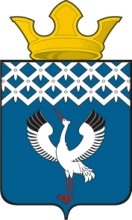 Российская ФедерацияСвердловская область Глава муниципального образования Байкаловского сельского поселенияРАСПОРЯЖЕНИЕот 17.05.2021  № 72/од - рс. БайкаловоО  проведении  культурно-массового мероприятия, посвященного  Дню  пограничника, на территории муниципального образования  Байкаловского сельского поселения – 28 мая 2021 годаВ соответствии с Федеральным законом Российской Федерации от 19.07.2004 г. № 54-ФЗ «О собраниях, митингах, демонстрациях, шествиях и пикетированиях»,  со статьей 14 Федерального закона от 10.12.1995 г. № 196-ФЗ «О безопасности дорожного движения», пунктом 3 статьи 16 Федерального закона от 22.11.1995 № 171-ФЗ «О государственном регулировании производства и оборота этилового спирта, алкогольной и спиртосодержащей продукции», законом Свердловской области от 29.10.2013 № 103-ОЗ «О регулировании отдельных отношений в сфере розничной продажи алкогольной продукции и ограничения ее потребления на территории Свердловской области», руководствуясь Указами Губернатора Свердловской области от 18.03.2020 №100-УГ «О введении на территории Свердловской области  режима повышенной готовности и принятии дополнительных мер по защите населения от новой коронавирусной инфекции (2019- nCoV)» (с изменениями), распоряжением администрации муниципального образования Байкаловского муниципального района Свердловской области от 13.05.2021          №130-р «О снятии некоторых ограничительных мер, связанных с недопущением распространения новой коронавирусной инфекции на территории Байкаловского муниципального района» в целях обеспечения охраны  порядка и безопасности граждан в период проведения мероприятий, посвященных  Дню  пограничника, на территории муниципального образования  Байкаловского сельского поселения:1.Подготовить и провести на территории муниципального образования   Байкаловского сельского поселения культурно-массовое мероприятие, посвященное  Дню  пограничника,  – 28 мая 2021 года на центральной площади с.Байкалово, расположенной по адресу с. Байкалово ул. Революции, 27, и в Центральном ДК (ул.Революции, 23), учитывая ограничительные меры по самоизоляции и требования социального дистанцирования, установленные Указом Губернатора Свердловской области от 18.03.2020 №100-УГ «О введении на территории Свердловской области  режима повышенной готовности и принятии дополнительных мер по защите населения от новой коронавирусной инфекции (2019- nCoV)» (с изменениями). Назначить ответственным за организацию и проведение мероприятия                         заведующую  Байкаловским ЦДК Новопашину Оксану Владимировну, тел.2-01-65  и и.о.руководителя Байкаловского отделения ветеранов пограничных войск «Граница» Шикова Бориса Владимировича, тел.8-9617684596. Организаторы мероприятия обеспечивают точное выполнение регламента проведения мероприятия, обеспечивают обязательное пребывание  ответственных с начала и до полного окончания мероприятия, несут ответственность за соблюдение правил безопасности при проведении мероприятия.2.Утвердить план проведения культурно-массового мероприятия, посвященного Дню  пограничника, на территории муниципального образования Байкаловского сельского поселения 28 мая 2021 года (Приложение 1).  3.Рекомендовать ММО МВД России «Байкаловский»  осуществить комплекс мер по обеспечению охраны общественного порядка и безопасности граждан при проведении культурно-массового мероприятия, посвященного  Дню  пограничника,  28 мая 2021 года с 11.00 до 12.00 час. на центральной площади с. Байкалово.4. МБУ «ЦИКД и СД» совместно с ветеранами пограничных войск ограничить въезд автотранспорта  на центральную площадь с. Байкалово, расположенную по ул.Революции,27 со стороны улицы Кузнецова и улицы Революции с. Байкалово 28 мая 2021 года в период  времени с 11.00 до 12.00 час.5. Определить временные места для стоянки автотранспорта: площадки для стоянки автомобилей  по ул. Мальгина  (правая сторона ул.Мальгина у храма) , у магазинов «Копеечка», «Магнит».6.Рекомендовать руководителям торговых организаций всех форм  собственности, расположенных на территории проведения культурно- массового мероприятия, запретить продажу алкогольной продукции  28 мая 2021 года с 10.00 до 13.00 час.7.Рекомендовать руководителям торговых организаций всех форм  собственности запретить продажу алкогольной продукции в стеклянной таре на период проведения культурно-массового мероприятия, посвященного  Дню  пограничника, 28 мая 2021 года.8. Настоящее Распоряжение подлежит размещению на официальном сайте администрации  муниципального образования Байкаловского сельского поселения www.bsposelenie.ru;9.Направить копию настоящего распоряжения в ММО МВД России «Байкаловский», МКУ «ЕДДС»  и отдел по мобилизационной работе ГО и ЧС администрации Байкаловский муниципальный район.10.Контроль исполнения настоящего Распоряжения возложить на заместителя главы по социальным вопросам Боярову Л.В.И.о.главы муниципального образованияБайкаловского  сельского  поселения                                            П.А.Белоногов     План культурно-массового мероприятия, посвященного  Дню  пограничника,на территории   муниципального образования Байкаловского сельского поселения - 28 мая 2021 годаУтвержден распоряжением   Главы                    муниципального образования  Байкаловского сельского поселения от 17.05.2021  № 72/од-р№МероприятиеДата, время и место проведенияОтветственный28 мая  2021 года28 мая  2021 года28 мая  2021 года1.Торжественный митинг, посвященный Дню пограничника11.00-12.00с. Байкаловоцентральная площадь ул. Революции, 27 Шиков Борис Владимирович, тел.8-9617684596 2.Концерт, посвященный  Дню пограничника12.30-14.30с.Байкалово Байкаловский ЦДКЗаведующая Байкаловским ЦДК Новопашина О.В.тел. 2-01-65